EMPLOI DU TEMPS – LUNDI 25 MAI EMPLOI DU TEMPS – LUNDI 25 MAI EMPLOI DU TEMPS – LUNDI 25 MAI CalendrierObjectif Se repérer dans le temps Pense à cocher ton calendrier.Mot de passeEtude de la langueImprime la fiche de copie et applique-toi pour recopier les phrases. Un cultivateur est aussi un outil pour préparer la terre avant les semences.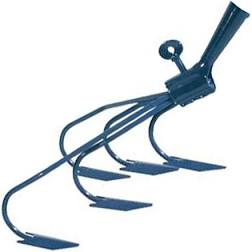 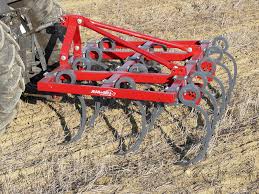 Lecture- CompréhensionTélécharge le fichier de lecture 13 et fais les exercices.Ne va pas trop vite !NumérationLes nombres décimaux : Fichier d’exercices 3Imprime les exercices et entraîne-toi.Tu peux revoir ta leçon pour t’aider.CalculAdditions et soustractions https://learningapps.org/9033941 Des additions posées https://learningapps.org/display?v=pkyb1ax0301Ajouts de dizaines : choisis la bonne réponse pour gagner.https://learningapps.org/10858375ProblèmesC’est toujours le même exercice, il faut retrouver l’heure de début, la durée, l’heure de fin.Imprime la page « Comprendre un énoncé sur les durées 4 ».Défi d’ArtVoici une peinture à l’huile = « Huile sur toile »  de Jean Baptiste Greuze, 18ème siècle (en 1761). Elle s’appelle « L’effroi = la peur ».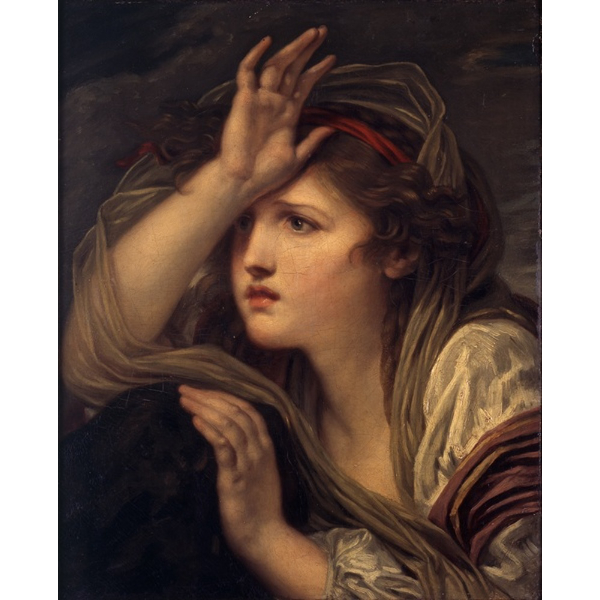 Jean-Baptiste Greuze, "L'effroi", XVIIIe siècle, huile sur toile, 47,5 x 41,5 cm - © domaine public ; photo : Y. Bresson/MAMC+.Que vois-tu ?Ecoute l’enregistrement à téléchargerhttps://wetransfer.com/downloads/314712f1acf54a4b62aaca185465769820200524090721/6e560e45c189ded060e70e4f4966463420200524090721/6e380f Toi aussi pense à quelque chose d’effrayant et fais-toi prendre en photo ! Voici des exemples.  L'effroi selon les médiatrices - Photo : MAMC+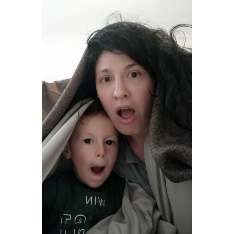 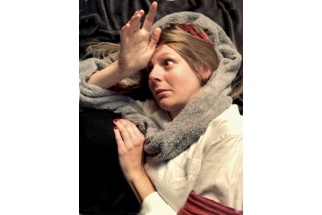 L'effroi Yani (2 ans et demi) et sa maman Rossella - © Rossella Envoie-moi ta photo effrayée par mail !